№ п/пНаименование товара, работ, услугЕд. изм.Кол-воТехнические, функциональные характеристикиТехнические, функциональные характеристики№ п/пНаименование товара, работ, услугЕд. изм.Кол-воПоказатель (наименование комплектующего, технического параметра и т.п.)Описание, значение1.ГрибокМФ 3.05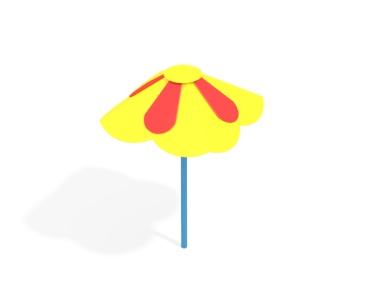 шт.11.ГрибокМФ 3.05шт.1Высота  (мм) 2500(± 10мм)1.ГрибокМФ 3.05шт.1Длина  (мм) 1600(± 10мм)1.ГрибокМФ 3.05шт.1Ширина  (мм) 1600(± 10мм)1.ГрибокМФ 3.05шт.11.ГрибокМФ 3.05шт.1Применяемые материалы Применяемые материалы 1.ГрибокМФ 3.05шт.1Декоративные  фанерные элементыводостойкая фанера марки ФСФ сорт не ниже 2/2 толщиной не менее 15 мм (± 2мм) все углы фанеры должны быть закругленными, радиус не менее 20 мм, ГОСТ Р 52169-2012.1.ГрибокМФ 3.05шт.1КаркасВ кол-ве 1 шт. Должен быть выполнен из трубы диаметром не менее 76 мм и из профильной трубы сечением не менее 25х50 мм, покрашены полимерной порошковой краской.1.ГрибокМФ 3.05шт.1Крыша В кол-ве 1 шт. Скат  крыши должен быть выполнен из влагостойкой фанеры марки ФСФ сорт не ниже 2/2 и толщиной не менее 24 мм. Накладки крыши в виде лепестков и серединки цветка выполнены из фанеры толщиной не менее 15 мм.1.ГрибокМФ 3.05шт.1МатериалыВлагостойкая фанера должна быть  марки ФСФ сорт не ниже 2/2, все торцы фанеры должны быть закругленными, радиус не менее 20мм, ГОСТ Р 52169-2012 и окрашенная двухкомпонентной краской, специально предназначенной для применения на детских площадках, стойкой к сложным погодным условиям, истиранию, устойчивой к воздействию ультрафиолета и влаги. Металл покрашен полимерной порошковой краской. Заглушки пластиковые, цветные. Все метизы оцинкованы.1.ГрибокМФ 3.05шт.1ОписаниеГрибок состоит из металлического каркаса и фанерной четырехскатной крыши с декоративными фанерными накладками.